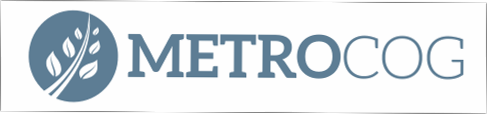 Conservation Technical Advisory Committee Regular Meeting: Monday, March 21st, 2022 @ 11:00 AM- Virtual Zoom MeetingMeeting AgendaWelcome and Introductions- Hannah Reichle, MetroCOGAttendees: Jim Hunt, Lynn Haig, Gregg Dancho, Chris Malik, Sheila Warren, Barbara Thomas, Meghan Sloan, Tatiana Solovey, Anthony Allen, Kimberly Bradley, Chadwick S., Steve H., Devin Clarke, Hannah ReichleRegional Programs Update- Hannah Reichle, MetroCOG Sustainable CT Fellow Interviews are underway Three candidates are very well qualified Fellow will be able to assist with research/registration/certification into the programBrownfields UpdateEPA website highlights the Cherry Street Lofts redevelopment as a success storyResilient Connecticut Update- David Murphy, Director of Resilience Engineering, CIRCAN/AUS Army Corps of Engineers Floodplain Management Services Program & Grant Opportunities and Success Stories– Sheila Warren, USACE Sheila Warren – Silver Jacket Coordinator A team of state and federal agencies that work collaboratively to manage flood risks at the local levelThese participating agencies meet to identify projects in high flood risk areas Project are usually planning documents and planning tools- no levees or dams, etc. This program promotes and prefers non-structural approaches such as modeling and planning, installation of high-water line signs, etc. Website provides examples of past project proposals, and previously funded projects since the program’s inception in 2013.Average project costs have been ~100k, and communities have implemented projects/efforts identified in the regional Hazard Mitigation Plan. Program can provide technical assistance for ongoing projects as well if there is no standalone project interestOnline Flood Tool kit provides contextual assistance at any point during a flood emergency Refer to the attached Tool Kit PDF, which is a very valuable resource.	Sustainable CT Program Update- Sustainable CT StaffCurrently ~76% of 169 municipalities in CT are participants in the Sustainable CT program. ~34% so far have received a certificationCurrently in the pilot year the Sustainable CT administration is developing a framework to provide a “Gold” standard to the already ‘Bronze & Silver” certificationsSpecial Amplifier fund available for composting and climate change/energy. Projects must align with Sustainable CT goals. Ideal opportunity for black, brown, and other underserved communities. Contact funding@sustainablect.org for more info. Sustainable CTT also would like to engage corporate companies in CT.Other BusinessChris Malik is retiring starting April 1st, new point of contact will be Eric Biden. AdjournMetroCOG is inviting you to a scheduled Zoom meeting.Topic: CTAC MeetingTime: March 21st, 2022, 11:00 AM Eastern Time (US and Canada)Join Zoom Meetinghttps://us06web.zoom.us/j/86155258321Meeting ID: 861 5525 8321One tap mobile+19292056099,86155258321# US (New York)+13017158592,,86155258321# US (Washington DC)Dial by your location        +1 929 205 6099 US (New York)        +1 301 715 8592 US (Washington DC)        +1 312 626 6799 US (Chicago)        +1 669 900 6833 US (San Jose)        +1 253 215 8782 US (Tacoma)        +1 346 248 7799 US (Houston)Meeting ID: 861 5525 8321Find your local number: https://us06web.zoom.us/u/kdIZU3mRMdServing Bridgeport, Easton, Fairfield, Monroe, Stratford, and Trumbull Operating Agency for Greater Bridgeport/Valley Metropolitan Planning Organization1000 Lafayette Blvd. Suite 925 Bridgeport, CT 06604 • P 203 366-5405 • F 203 366-8437 • www.CTMetro.org An Equal Opportunity Employer